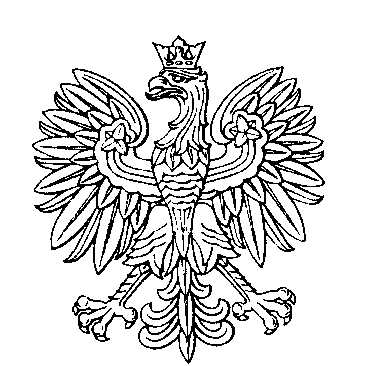 OBWODOWA KOMISJA WYBORCZA NR 2w gminie RadominSKŁAD KOMISJI:Przewodniczący	Monika SzlejerZastępca Przewodniczącego	Monika KazanieckaCZŁONKOWIE: